Reception Activities Week commencing – 4.5.20This week we are also adding into Home Learning ( for those that are ready and want to start ) Phase 5 Phonics – two new sounds per week – as well as sheets for those that want to begin to learn cursive handwriting.Please carry on with the Phonics activities on the main Home Learning Timetable too to ensure                                                                 your child continues to consolidate this knowledge at the same time.Essentially there is a prepared powerpoint for each new sound - new graphemes and alternatives - eg ay for ai -                                                     and an adult will need to sit with their child to help them access this.  If there is a Jolly Phonics song / action this is included – please note that not all new sounds will have this.                                                                                                                                                                                    Some slides will have an icon to click on to make them more interactive – if there are any issues or queries once you try this                        just e-mail me on the Reception e-mail. I would also welcome any general feedback on how it works for you at home.       The powerpoints are loaded under Home Learning for Week 5.The following day there will be an activity book to download to consolidate what your child learnt the previous day. On Friday the focus will be on learning the new Phase 5 tricky words – these were added into your Home Learning Folder                                        but there is also a link on the website under Home Learning this week if you need / want to download them.   Reception Activities Week commencing – 4.5.20* Please write the book title and a comment in your child’s Reading Record for each book read at home *Free additional eBooks are also available on the Oxford Owl website https://www.oxfordowl.co.uk/MondayTuesdayWednesdayThursdayFridayPhase 5 Phonics 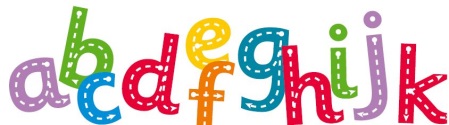 Access the Powerpoint for ay(as in day)on the website.Share with your child. Complete Activity Book for ayAccess the Powerpoint for ou(as in out)on the website.Share with your child.Complete Activity Book for ou Begin to learn to read / write / put into sentences some of the Phase 5 Tricky words. Cursive Handwriting 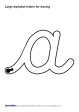 Practise sheets available to download on the website Practise sheets available to download on the website Practise sheets available to download on the website Practise sheets available to download on the website Practise sheets available to download on the website MondayTuesdayTuesdayWednesdayWednesdayWednesdayThursdayFridayFridayDaily Workout5 a Dayhttps://player.5-a-day.tv/User name – FPS53Password – JFz4XqG7Complete one of the  P.E or Fitness sessions on the  Joe Wicks Kids Workoutswebsite Complete one of the  P.E or Fitness sessions on the  Joe Wicks Kids Workoutswebsite 5 a Dayhttps://player.5-a-day.tv/User name – FPS53Password – JFz4XqG75 a Dayhttps://player.5-a-day.tv/User name – FPS53Password – JFz4XqG75 a Dayhttps://player.5-a-day.tv/User name – FPS53Password – JFz4XqG7Complete a yoga session on the Cosmic Kids Yoga website 5 a Dayhttps://player.5-a-day.tv/User name – FPS53Password – JFz4XqG75 a Dayhttps://player.5-a-day.tv/User name – FPS53Password – JFz4XqG7PhonicsComplete an activity in the Phonics Books supplied ( appropriate to your child’s ability )Sign on to the new                 Phonics website to play some              phonics gamesTeach your Monster to Read( see website for details ) Sign on to the new                 Phonics website to play some              phonics gamesTeach your Monster to Read( see website for details ) Complete an activity in the Phonics Books supplied ( appropriate to your child’s ability )Complete an activity in the Phonics Books supplied ( appropriate to your child’s ability )Complete an activity in the Phonics Books supplied ( appropriate to your child’s ability )Farnborough Primary School Story Writing DaySee powerpoint on the website VE DayActivities VE Colouring page ( template on website ) Spitfire plane( template on website )Union Jack Bunting( template on website ) VE DayActivities VE Colouring page ( template on website ) Spitfire plane( template on website )Union Jack Bunting( template on website ) *Reading 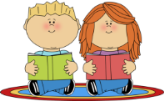 Log onto Bug Club and read your next allocated bookLog onto Bug Club and read your next allocated bookLog onto Bug Club and read your next allocated bookLog onto Bug Club and read your next allocated bookLog onto Bug Club and read your next allocated bookLog onto Bug Club and read your next allocated bookFarnborough Primary School Story Writing DaySee powerpoint on the website VE DayActivities VE Colouring page ( template on website ) Spitfire plane( template on website )Union Jack Bunting( template on website ) VE DayActivities VE Colouring page ( template on website ) Spitfire plane( template on website )Union Jack Bunting( template on website ) Writing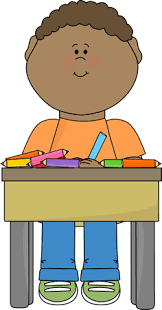 This week’s story is      Jack and the Beanstalk.  Draw a picture of what you’d like to find at the top of a beanstalk and write about it in your book.  Tricky Words( Phases 3/4 ) Ask an adult to do a Tricky Words Spelling Test with you!How many did you get right? Tricky Words( Phases 3/4 ) Ask an adult to do a Tricky Words Spelling Test with you!How many did you get right? Complete a page in the Handwriting Book or download from Twinklor try writing some cursive letters                            (templates on website) Complete a page in the Handwriting Book or download from Twinklor try writing some cursive letters                            (templates on website) Complete a page in the Handwriting Book or download from Twinklor try writing some cursive letters                            (templates on website) Farnborough Primary School Story Writing DaySee powerpoint on the website VE DayActivities VE Colouring page ( template on website ) Spitfire plane( template on website )Union Jack Bunting( template on website ) VE DayActivities VE Colouring page ( template on website ) Spitfire plane( template on website )Union Jack Bunting( template on website ) Maths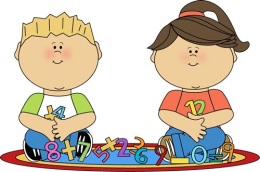 Log into                               Maths with Parents and complete the activityDirectionsPlay Hide and Seek gamePlay a game on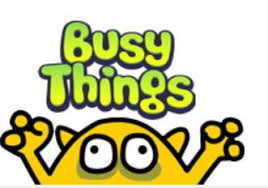 MathsSpace and MeasuresPosition and Direction  Play a game onMathsSpace and MeasuresPosition and Direction  Positional Language Activity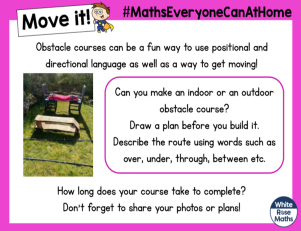 ( on website )  Positional Language Activity( on website )  Positional Language Activity( on website )  Farnborough Primary School Story Writing DaySee powerpoint on the website VE DayActivities VE Colouring page ( template on website ) Spitfire plane( template on website )Union Jack Bunting( template on website ) VE DayActivities VE Colouring page ( template on website ) Spitfire plane( template on website )Union Jack Bunting( template on website )            Book of the Week – Jack and the Beanstalk  (available to watch on You Tube  / read by Mrs Holmes on the school website)           Book of the Week – Jack and the Beanstalk  (available to watch on You Tube  / read by Mrs Holmes on the school website)           Book of the Week – Jack and the Beanstalk  (available to watch on You Tube  / read by Mrs Holmes on the school website)           Book of the Week – Jack and the Beanstalk  (available to watch on You Tube  / read by Mrs Holmes on the school website)           Book of the Week – Jack and the Beanstalk  (available to watch on You Tube  / read by Mrs Holmes on the school website)           Book of the Week – Jack and the Beanstalk  (available to watch on You Tube  / read by Mrs Holmes on the school website)           Book of the Week – Jack and the Beanstalk  (available to watch on You Tube  / read by Mrs Holmes on the school website)           Book of the Week – Jack and the Beanstalk  (available to watch on You Tube  / read by Mrs Holmes on the school website)           Book of the Week – Jack and the Beanstalk  (available to watch on You Tube  / read by Mrs Holmes on the school website)           Book of the Week – Jack and the Beanstalk  (available to watch on You Tube  / read by Mrs Holmes on the school website)Suggested additional activitiesAct out the story of Jack and the Beanstalk. Ask a grown up to help you – who will be the giant? Or use the stick puppets on the website.   Act out the story of Jack and the Beanstalk. Ask a grown up to help you – who will be the giant? Or use the stick puppets on the website.   Go on a leaf hunt – how many different shapes and sizes can you find?( leaf identification sheet on website )Go on a leaf hunt – how many different shapes and sizes can you find?( leaf identification sheet on website )Complete the story map or match the right  sentence to the right picture to tell the story.( various versions on website )Make a castle out of resources you have at home or junk modelling Make a castle out of resources you have at home or junk modelling Make a castle out of resources you have at home or junk modelling VE Day activities